СОСТАВКООРДИНАЦИОННОГО СОВЕТА НАГАВСКОГО СЕЛЬСКОГО ПОСЕЛЕНИЯ 
ПО РАЗВИТИЮ МАЛОГО И СРЕДНЕГО ПРЕДПРИНИМАТЕЛЬСТВАИ РАЗВИТИЮ КОНКУРЕНЦИИУТВЕРЖДЕНО 
постановлением администрации 
Нагавского сельского поселения Котельниковского муниципального 
района Волгоградской области 
от 09.02.2018 г. № 9ПОЛОЖЕНИЕО КООРДИНАЦИОННОМ СОВЕТЕ НАГАВСКОГО СЕЛЬСКОГО ПОСЕЛЕНИЯ КОТЕЛЬНИКОВСКОГО МУНИЦИПАЛЬНОГО РАЙОНА ПО РАЗВИТИЮ МАЛОГО И СРЕДНЕГО ПРЕДПРИНИМАТЕЛЬСТВАИ РАЗВИТИЮ КОНКУРЕНЦИИ1. Общие положения1.1. Координационный совет Нагавского сельского поселения Котельниковского муниципального района по развитию малого и среднего предпринимательства и развитию конкуренции (далее именуется - совет) является коллегиальным, совещательным, экспертно-консультативным органом, обеспечивающим координацию деятельности органов местного самоуправления муниципальных образований Котельниковского муниципального района и некоммерческих организаций, выражающих интересы субъектов малого и среднего предпринимательства Нагавского сельского поселения Котельниковского муниципального района (далее именуются - некоммерческие организации), по вопросам развития малого и среднего предпринимательства и развития конкуренции в Нагавском сельском помелении Котельниковского муниципального района Волгоградской области.1.2. В своей деятельности совет руководствуется федеральным законодательством, законодательством Волгоградской области, муниципальными правовыми актами Нагавского сельского поселения Котельниковского муниципального района, настоящим Положением.2. Основные направления деятельности советаОсновными целями совета являются:2.1.Анализ тендеций развития малого и среднего предпринимательства, выявление проблем , систематизация и подготовка предложений по дальнейшему решению.2.2.Мониторинг, анализ и оценка эффективности реализации мер, направленных на решение проблемных вопросов развития малого и среднего предпринимательства.2.3.Подготовка предложений по разработке проектов нормативных правовых актов органов местного самоуправления Нагавского сельского поселения по вопросам, затрагивающим интересы малого и среднего предпринимательства.2.4.Участие в разработке, координации и реализации программ развития и поддержки малого и среднего предпринимательства, выработка рекомендаций по использованию муниципального имущества в целях развития предпринимательства.3.5. Оказание организационной и правовой помощи субъектам малого и среднего предпринимательства.3. Основные функции советаОсновные функции совета:запрашивать и получать в установленном порядке сведения, необходимые для выполнения возложенных на совет задач;разработка предложений по устранению правовых, административных, экономических и организационных препятствий в развитии и деятельности субъектов малого и среднего предпринимательства;участие в установленном порядке в подготовке проектов нормативных правовых актов администрации Нагавского сельского поселения Котельниковского муниципального района Волгоградской области по вопросам развития малого и среднего предпринимательства в Котельниковском муниципальном районе Волгоградской области;участие в разработке муниципальных программ в сфере развития малого и среднего предпринимательства;обобщение и распространение положительного опыта деятельности субъектов малого и среднего предпринимательства в Нагавского сельского поселения Котельниковском муниципальном районе Волгоградской области;участие в формировании позитивного общественного мнения в отношении предпринимательства;рассмотрение и одобрение проекта "дорожной карты" (плана мероприятий) по содействию развитию конкуренции в Нагавского сельского поселения Котельниковском муниципальном районе Волгоградской области;рассмотрение и одобрение результатов мониторинга состояния и развития конкурентной среды на рынках товаров и услуг Нагавского сельского поселения Котельниковского муниципального района Волгоградской области;4. Права советаДля осуществления своей деятельности совет имеет право:привлекать в установленном порядке для участия в работе совета представителей территориальных органов федеральных органов исполнительной власти, правоохранительных органов, и иных организаций, а также экспертов и консультантов из числа предпринимателей, а также других специалистов, не являющихся членами совета;запрашивать и получать в установленном порядке информацию по вопросам, входящим в компетенцию совета;создавать временные и постоянно действующие экспертные и рабочие группы.5. Организация деятельности совета5.1. Состав совета утверждается постановлением администрации Нагавского сельского поселения Котельниковского муниципального района Волгоградской области.5.2. Совет состоит из председателя,  заместителя председателя совета, ответственного секретаря и других членов совета.5.3. Максимальная численность членов совета составляет не более 7 человек.5.4. Члены совета исполняют свои обязанности на общественных началах.5.5. Деятельностью совета руководит председатель совета. В отсутствие председателя совета его функции выполняет  заместитель председателя совета по поручению председателя совета.5.6. Председатель совета:осуществляет общее руководство деятельностью совета;утверждает план работы совета;определяет место и время проведения заседаний совета;подписывает протокол заседания совета;осуществляет общий контроль за исполнением решений совета.5.7. Совет формируется из представителей органов местного самоуправления Нагавского сельского поселения Котельниковского муниципального района, предпринимателей Нагавского сельского поселения Котельниковского муниципального района (по согласованию).5.8. Члены совета:принимают участие в заседаниях совета;предлагают вопросы для включения в план работы совета;обсуждают на заседаниях совета вопросы, относящиеся к его компетенции;высказывают свое мнение по обсуждаемым вопросам;получают информацию, имеющуюся в распоряжении совета;голосуют при принятии решений на заседаниях совета.5.9. Ответственный секретарь совета:готовит повестку заседания совета и вопросы для обсуждения на совете по предложениям членов совета;организует текущую работу совета;участвует в подготовке заседаний совета (оповещает членов совета о предстоящем заседании совета, готовит материалы на заседания совета и обеспечивает ими членов совета);оформляет и подписывает протокол заседания совета;рассылает протокол заседания совета заинтересованным лицам в течение пяти рабочих дней со дня его подписания;обеспечивает ведение и сохранность документации совета.5.10. Заседания совета проводятся по мере необходимости, но не реже одного раза в квартал.5.11. Заседания совета считаются правомочными, если на них присутствует более половины его членов.5.12. Решения совета принимаются простым большинством голосов присутствующих на заседании членов совета путем открытого голосования. В случае равенства голосов решающим является голос председательствующего на заседании совета. Решения совета носят рекомендательный характер.5.13. Решения совета оформляются протоколом (в краткой или полной форме) в течение пяти рабочих дней со дня проведения заседания совета. Составление полного или краткого протокола осуществляется в соответствии с образцами, установленными Инструкцией по делопроизводству в администрации Нагавского сельского поселения Котельниковского муниципального района.5.14. Протокол заседания совета размещается на сайте администрации Нагавского сельского поселения Котельниковского муниципального района в сети Интернет в разделе «Развитие и поддержка предпринимательства».5.15. Организационно-техническое обеспечение деятельности совета осуществляет администрация Нагавского сельского поселения Котельниковского муниципального района Волгоградской области.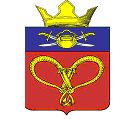 